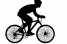 Helena Bicycle Club Minutes of Meeting Via Zoom April 6, 2021Members Present: Ellen and Rick Bush, Dan Dodds, Gary Wiens, Robert Rasmussen, Bruce Newell, Kevin and Monique Damuth, Gwen Aldrich, Ron Jendro, Cliff Sheets, Dave Campana, Lars, Susan Lasich, Jan Campana, Angela Brown, Jeff Coward, Dawn Barnes, Donna Shull,  Janet, Crowell Herrick,  Jen Murfitt,  President Dan Dodds opened the meeting at 7:04 pm.  He announced that today’s meeting is the last meeting on Zoom. The Club will start riding on May 11.  The York Burger Boogie is May 22.  Dan reported that “The Bicycle Safety Bill” (HB 184) looks like it might be dead, although nothing is dead for sure until the session is over. It was voted down in Senate Committee.Review of Previous Meeting Minutes Minutes had not been distributed so hold for next meeting.Ride UpdateDave Campana had some dates and numbers for Coier D’Alene Ride.  He asked about weekdays or weekends.  Saturday August 14, Sunday August 15, Wallace Inn.  Drive over the 13th, $160.20 for double queen on first floor, single room downstairs is $142.20, single room upstairs is $133.20 for weekend rates.  He will provide contact information to the club and post on the website.PresentationKevin and Monique Damuth gave a presentation on their cross-country bike trip “Cycling Across the Northern Tier 2020” June8-August 24 (78 days). For more information about the trip, see their blog at
https://www.crazyguyonabike.com/doc/?o=1mr&doc_id=22943&v=xW

Scroll down on that page and you will find a table of contents with
links to daily blog entries.AdjournmentThe meeting adjourned after the presentation. 